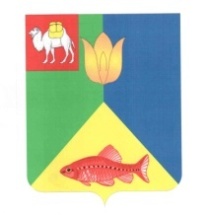 РОССИЙСКАЯ  ФЕДЕРАЦИЯ ЧЕЛЯБИНСКАЯ  ОБЛАСТЬГЛАВА КУНАШАКСКОГО СЕЛЬСКОГО ПОСЕЛЕНИЯКУНАШАКСКОГО  МУНИЦИПАЛЬНОГО РАЙОНАРАСПОРЯЖЕНИЕот 04.03.2021г.                                                                                             № 45О назначении должностного лица 
органа местного самоуправления, 
ответственного за работу по профилактике 
коррупционных и иных правонарушенийНа основании Закона Челябинской области от 4 июля 2017 г. N 561-ЗО
"О внесении изменений в Закон Челябинской области "О противодействии коррупции в Челябинской области" и статью 2 Закона Челябинской области "Об отдельных вопросах, связанных с осуществлением контроля за соответствием расходов лиц, замещающих государственные должности Челябинской области, и иных лиц их доходам, и о внесении изменений в некоторые законы Челябинской области"1. Назначить должностное лицо в администрации Кунашакского сельского поселения, ответственное за работу по профилактике коррупционных и иных правонарушений – зам.Главы Кунашакского сельского поселения по работе с населением Нажметдинова Рустама Фахырдиновича.2. Зам.Главы Нажметдинову Р.Ф. организовать своевременное предоставление и сдачу «Сведений о доходах, расходах, об имуществе и обязательствах имущественного характера» в следующие сроки:-- гражданами, претендующими на замещение муниципальной должности, - при наделении полномочиями по должности (назначении, избрании на должность);-- лицами, замещающими (занимающими) муниципальные должности, - ежегодно не позднее 30 апреля года, следующего за отчетным.-- Представить Губернатору Челябинской области «Сведения о доходах, расходах, об имуществе и обязательствах имущественного характера» лицом, замещающим муниципальную должность Главы Кунашакского сельского поселения не позднее 30 апреля года, следующего за отчетным.3. Назначить ответственное лицо в представительном органе (в Совете депутатов) Кунашакского сельского поселения, за организацию, сбор и представление Губернатору Челябинской области сведений о доходах, расходах, об имуществе и обязательствах имущественного характера лицом, замещающим муниципальную должность депутата Совета депутатов Кунашакского сельского поселения Ведущего специалиста по работе с депутатами Хасанову Лилию Нигаматяновну.4. Ведущему специалисту по работе с депутатами Хасаной Л.Н. представить Губернатору Челябинской области «Сведения о доходах, расходах, об имуществе и обязательствах имущественного характера» лицом, замещающим муниципальную должность депутата Совета депутатов Кунашакского сельского поселения не позднее 30 апреля года, следующего за отчетным.5. Считать утратившим силу Распоряжение главы Кунашакского сельского поселения № 27 от 28.02.2018г.Р.М. Нуриев.